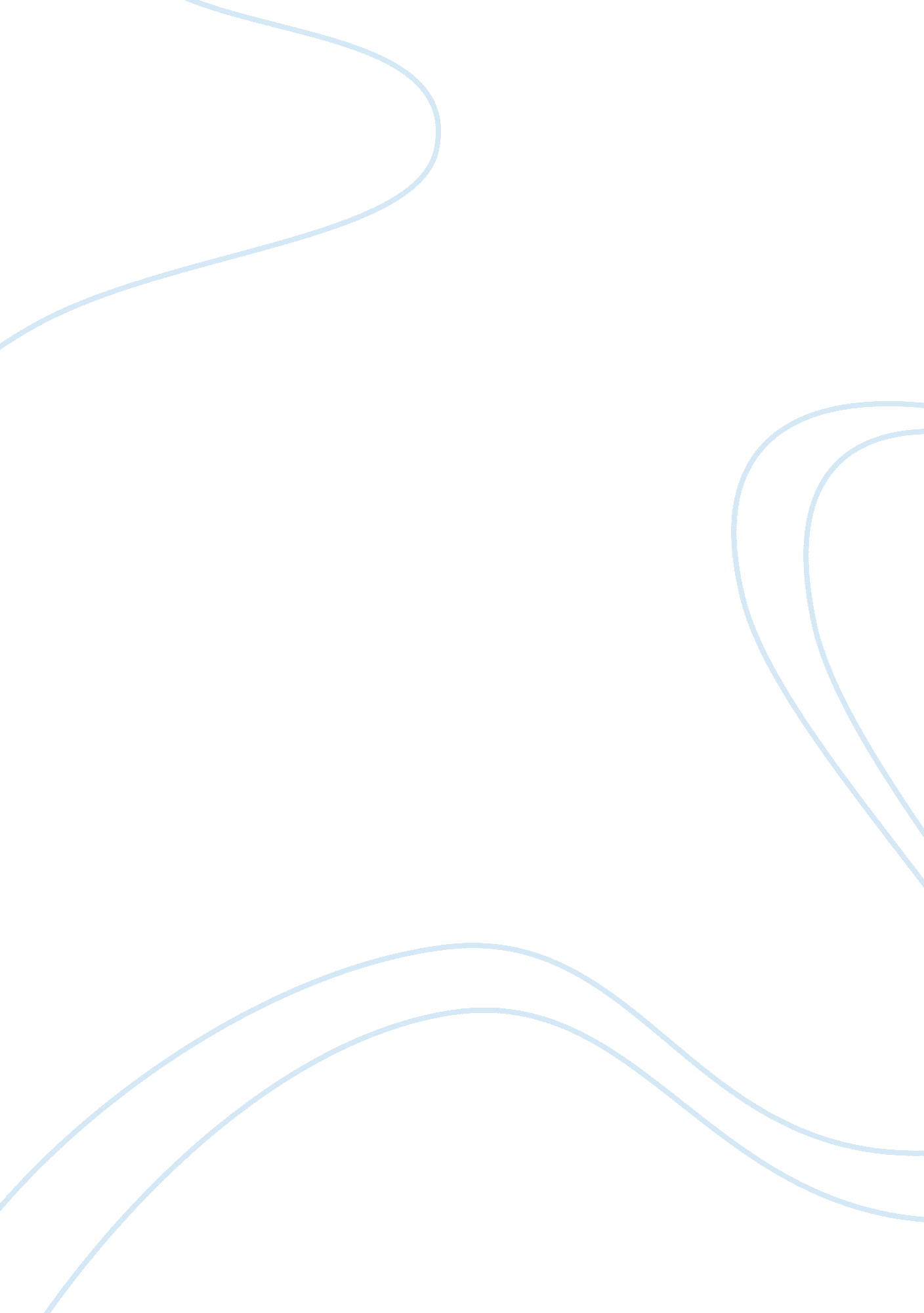 Comment on classmate (chaka) 1 answer essay sampleExperience, Happiness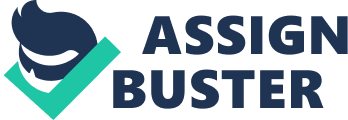 \n[toc title="Table of Contents"]\n \n \t Discussion \n \t Comments on Classmate (Jacequlyn) 2 answer \n \t References \n \n[/toc]\n \n Discussion It is true, that the invention of nanotechnology, genetic engineering, robotics, artificial intelligence has dramatically changed our life. But alongside with the revolution of the technology, arises the question about the impact of these inventions into human life.  As it was stated by Bill Joy computer inventions, developing intelligent machines do all things better than human beings can do them. Thus, I do agree with his point that at some certain point people will not be able to control over the machines, since the average man may have control over certain private machines of his own, such as personal smart car or any other gadgets. (Joy, 2000) However, it will be impossible for a person to control over large systems of machines, which will be available only for tiny elite. Comments on Classmate (Jacequlyn) 2 answer Max More in his article “ Embrace, Don’t Relinquish, the Future” commented on Bill Joy’s article “ Why The Future Doesn’t Need Us”. Max More disagrees with Bill Joy’s point of view, and does not accept any relinquishment of technology. In fact, he supports the revolution of genetic engineering, nanotechnology, and robotics by highlighting the advantages that people gained from it, such as economic cost and the continued opportunity to alleviate human distress. References Joy, B. (2000, April). Wired 8. 04: Why the future doesn't need us. Retrieved from 
http://archive. wired. com/wired/archive/8. 04/joy. html 
More, M. (2001, February 21). Embrace, Don’t Relinquish, the Future | KurzweilAI. Retrieved from http://www. kurzweilai. net/embrace-dont-relinquish-the-future 